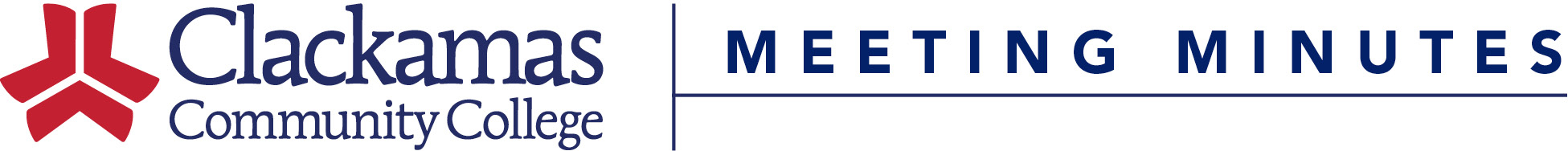 Assessment CommitteeLocation: Zoom (url in Outlook invite)Members: Jennifer Bown, Elizabeth Carney, April Chastain, Jil Freeman, Shalee Hodgson, Jason Kovac, Kelly Mercer, Dave Mount, Lisa Nielson, Lisa Reynolds, Ashley Sears, Yvonne Smith, Mary Jean WilliamsTopic/ItemNotesRemember who we are, what we do, and why! We reviewed our mission, purpose, and recent goals, and where we left off last year. We looked at the  Committee Charter and Report to College Council, May 21, 2021We looked at a table that compares research and assessment, and we discussed some discussion questions: Distinguishing between assessment and research(Links above are Google doc but these documents are also available in the I drive Assessment Committee folder.)Set goals for this year.We agreed to maintain these four goals/focus areas for the 21-22 year that were listed in our report to College Council:Invite more Associate Faculty to join the Committee.Annual report and plan review Work with Curriculum Committee on projects DEI training; review of assessment system and supports considering DEI goals and strategic plan Think about how program assessment relates to program review and how we can best support programRelated Instruction Assessment is also a priority. We learned over the summer that, in response to our progress report on related instruction assessment, the NWCCU decided that their Recommendation will be “Continued as Needs Improvement.” This means that we need to provide an extra report about related instruction assessment with our Year Seven report in 2023.“The Commission recommends that Clackamas Community College…Develop a coherent plan to systematically assess the related areas of instruction learning outcomes and use the assessment data to improve student learning in applied degree and certificate programs. (2020 Standard(s) 1.C.6)”